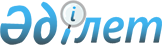 2023-2025 жылдарға арналған Ақжар ауданы Талшық ауылдық округінің бюджетін бекіту туралыСолтүстік Қазақстан облысы Ақжар аудандық мәслихатының 2022 жылғы 28 желтоқсандағы № 29-12 шешімі.
      Ескерту. 01.01.2023 бастап қолданысқа енгізіледі - осы шешімнің 7-тармағымен.
      Қазақстан Республикасының Бюджет кодексінің 9-1, 75-баптарына, Қазақстан Республикасының "Қазақстан Республикасындағы жергілікті мемлекеттік басқару және өзін-өзі басқару туралы" Заңының 6-бабына сәйкес Солтүстік Қазақстан облысы Ақжар аудандық мәслихаты ШЕШТІ:
      1. 2023-2025 жылдарға арналған Ақжар ауданының Талшық ауылдық округінің бюджеті осы шешімге тиісінше 1, 2 және 3 -қосымшаларға сәйкес, 2023 жылға келесі көлемдерде бекітілсін: 
      1) кірістер – 69 506,6 мың теңге:
      салықтық түсімдер – 24 483,7 мың теңге;
      салықтық емес түсімдер – 21,5 мың теңге;
      негізгі капиталды сатудан түсетін түсімдер – 1 132,4 мың теңге;
      трансферттер түсімі – 43 869 мың теңге;
      2) шығындар – 95 592,8 мың теңге; 
      3) таза бюджеттік кредиттеу – 0 теңге:
      бюджеттік кредиттер – 0 теңге;
      бюджеттік кредиттерді өтеу – 0 теңге;
      4) қаржы активтерімен операциялар бойынша сальдо - 0 теңге:
      қаржы активтерін сатып алу - 0 теңге;
      мемлекеттің қаржы активтерін сатудан түсетін түсімдер - 0 теңге;
      5) бюджет тапшылығы (профициті) – -26 086,2 теңге;
      6) бюджет тапшылығын қаржыландыру (профицитін пайдалану) – 26 086,2 теңге:
      қарыздар түсімі - 0 теңге;
      қарыздарды өтеу – 0 теңге;
      бюджет қаражатының пайдаланылатын қалдықтары – 26 086,2 мың теңге.
      Ескерту. 1-тармақ жаңа редакцияда - Солтүстік Қазақстан облысы Ақжар аудандық мәслихатының 02.05.2023 № 3-12 (01.01.2023 бастап қолданысқа енгізіледі); 26.09.2023 № 10-3 (01.01.2023 бастап қолданысқа енгізіледі); 06.12.2023 № 12-8 (01.01.2023 бастап қолданысқа енгізіледі) шешімдерімен.


      2. 2023 жылға арналған ауылдық округ бюджетінің кірістері Қазақстан Республикасының Бюджет кодексiне сәйкес мынадай салық түсімдері есебінен қалыптастырылатыны белгіленсін:
      1) ауылдың аумағында мемлекеттік кіріс органдарында тіркеу есебіне қою кезінде мәлімделген:
      дара кәсіпкер, жекеше нотариус, жеке сот орындаушысы, адвокат, кәсіпқой медиатор үшін – тұрған жері;
      қалған жеке тұлғалар үшін – тұрғылықты жері орналасқан жеке тұлғалар дербес салық салуға жататын кірістер бойынша жеке табыс салығы;
      2) ауылдық округтің аумағындағы осы салықты салу объектілері бойынша жеке тұлғалардың мүлкіне салынатын салық;
      3) ауылдың аумағындағы жер учаскелері бойынша жеке және заңды тұлғалардан алынатын, елдi мекендер жерлерiне салынатын жер салығы;
      3-1) бірыңғай жер салығы;
      4) мыналардан:
      тұрғылықты жері ауылдың аумағындағы жеке тұлғалардан;
      өздерінің құрылтай құжаттарында көрсетілетін тұрған жері ауылдың аумағында орналасқан заңды тұлғалардан алынатын көлік құралдары салығы;
      4-1) жер учаскелерін пайдаланғаны үшін төлемақы;
      5) сыртқы (көрнекі) жарнаманы:
      ауылдағы үй-жайлардың шегінен тыс ашық кеңістікте;
      ауылдық округтің аумақтары арқылы өтетін жалпыға ортақ пайдаланылатын автомобиль жолдарының бөлiнген белдеуiнде;
      елді мекендерден тыс жердегі үй-жайлардың шегінен тыс ашық кеңістікте және жалпыға ортақ пайдаланылатын автомобиль жолдарының бөлiнген белдеуiнен тыс жерде орналастырғаны үшін төлемақы.
      3. 2023 жылға арналған ауылдық округ бюджетінің келесі салықтық емес түсімдер есебінен қалыптасуы белгіленсін:
      1) ауылдық округтердің әкімдері әкімшілік құқық бұзушылықтар үшін салатын айыппұлдар;
      2) жеке және заңды тұлғалардың ерікті түрдегі алымдары;
      3) ауылдық округтің коммуналдық меншігінен (жергілікті өзін-өзі басқарудың коммуналдық меншігінен) түсетін кірістер:
      ауылдық округ әкімі аппаратының шешімімен құрылған коммуналдық мемлекеттік кәсіпорындардың таза кірісі бөлігінің түсімдері;
      ауылдық округтің коммуналдық меншігіндегі (жергілікті өзін-өзі басқарудың коммуналдық меншігіндегі) заңды тұлғаларға қатысу үлестеріне кірістер;
      ауылдық округтің коммуналдық меншігінің (жергілікті өзін-өзі басқарудың коммуналдық меншігінің) мүлкін жалға беруден түсетін кірістер;
      ауылдық округтің коммуналдық меншігінен (жергілікті өзін-өзі басқарудың коммуналдық меншігінен) түсетін басқа да кірістер;
      4) ауылдық округ бюджетіне түсетін басқа да салықтық емес түсімдер.
      4. Мыналар ауылдық округ бюджетіне негізгі капиталды сатудан түсетін түсімдер болып табылады:
      1) ауылдық округ бюджетінен қаржыландырылатын мемлекеттік мекемелерге бекітіп берілген мемлекеттік мүлікті сатудан түсетін ақша;
      2) ауыл шаруашылығы мақсатындағы жер учаскелерін сатудан түсетін түсімдерді қоспағанда, жер учаскелерін сатудан түсетін түсімдер;
      3) жер учаскелерін жалға беру құқығын сатқаны үшін төлемақы.5. Аудандық бюджеттен берілетін трансферттер ауылдық округ бюджетіне түсетін трансферттер түсімдері болып табылады.
      6. 2023 жылға арналған ауылдық округ бюджетінде аудандық бюджеттен округ бюджетіне берілетін субвенция көлемі 43 499 мың теңге сомасында көзделгендігі ескерілсін.
      6-1. Осы шешімге 2 қосымшаға сәйкес ауылдық бюджетте қаржылық жыл басында қалыптасқан бюджеттік қаражаттың бос қалдықтарын аудандық және облыстық бюджеттен 2022 жылы пайдаланылмаған (толық пайдаланылмаған) берілген нысаналы трансферттерді қайтару есебінен шығыстар көзделсін.
      Ауылдық бюджет қаржылық жыл басында қалыптасқан бюджеттік қаражаттың бос қалдықтарын аудандық жіне облыстық бюджеттерден 2022 жылы пайдаланылмаған (толық пайдаланылмаған) берілген нысаналы трансферттерді қайтару есебінен шығыстарын бөлу Солтүстік Қазақстан облысы Ақжар ауданы Талшық ауылдық округі әкімінің "2023-2025 жылдарға арналған Ақжар ауданы Талшық ауылдық округінің бюджетін бекіту туралы" Ақжар аудандық мәслихатының шешімін іске асыру туралы шешімімен айқындалады.
      Ескерту. Шешім 6-1-тармақпен толықтырылды - Солтүстік Қазақстан облысы Ақжар аудандық мәслихатының 02.05.2023 № 3-12 (01.01.2023 бастап қолданысқа енгізіледі) шешімімен.


      7. Осы шешім 2023 жылғы 1 қаңтардан бастап қолданысқа енгізіледі. Ақжар ауданы Талшық ауылдық округінің 2023 жылға арналған бюджеті
      Ескерту. 1-қосымша жаңа редакцияда - Солтүстік Қазақстан облысы Ақжар аудандық мәслихатының 02.05.2023 № 3-12 (01.01.2023 бастап қолданысқа енгізіледі); 26.09.2023 № 10-3 (01.01.2023 бастап қолданысқа енгізіледі) ; 06.12.2023 № 12-8 (01.01.2023 бастап қолданысқа енгізіледі) шешімдерімен. Ақжар ауданы Талшық ауылдық округінің 2024 жылға арналған бюджеті Ақжар ауданы Талшық ауылдық округінің 2025 жылға арналған бюджеті Қаржы жылының басында белгіленген 2023 жылға арналған бюджет қаражатының бос қалдықтарының сомаларын бөлу және 2022 жылы пайдаланылмаған (толық пойдаланылмаған) республикалық және облыстық бюджеттердің нысаналы трансферттерін қайтару
      Ескерту. Шешім 4 қосымшамен толықтырылды - Солтүстік Қазақстан облысы Ақжар аудандық мәслихатының 02.05.2023 № 3-12 (01.01.2023 бастап қолданысқа енгізіледі) шешімімен.
					© 2012. Қазақстан Республикасы Әділет министрлігінің «Қазақстан Республикасының Заңнама және құқықтық ақпарат институты» ШЖҚ РМК
				
      Ақжар аудандық мәслихат хатшысы 

А.Хоршат
Солтүстік Қазақстан облысыАқжар аудандық мәслихатының2022 жылғы 28 желтоқсандағы№ 29-12 шешіміне1-қосымша
Санаты
Сыныбы
Кіші сыныбы
Атауы
Сомасы 
мың теңге
І. Кірістер
69 506,6
1
Салықтық түсімдер
24 483,7
01
Табыс салығы 
9 000,9
Жеке табыс салығы 
9 000,9
04
Меншікке салынатын салықтар
14 894
1
Мүлікке салынатын салықтар
720,7
3
Жер салығы 
966,7
4
Көлiк құралдарын салынатын салық
11 334,8
5
Бірінғай жер салығы
1 871,8
05
Тауарларға, жұмыстарға және қызметтерге салынатын ішкі салықтар
588,8
3
Табиғи және басқа ресурстарды пайдаланғаны үшін түсімдер
588,8
2
Салықтық емес түсімдер
21,5
06
Басқа да салықтық емес түсімдер
21,5
1
Басқа да салықтық емес түсімдер
21,5
3
Негізгі капиталды сатудан түсетін түсімдер
1 132,4
03
Жерді және материалдық емес активтерді сату
1 132,4
1
Жерді сату
1 132,4
4
Трансферттердің түсімдері
43 869
02
Мемлекеттiк басқарудың жоғары тұрған органдарынан түсетiн трансферттер
43 869
3
Аудандардың (облыстық маңызы бар қаланың) бюджетінен трансферттер
43 869
Атауы
Атауы
Атауы
Атауы
Сомасы мың теңге
Функционалдық топ
Функционалдық топ
Функционалдық топ
Функционалдық топ
Сомасы мың теңге
Бюджеттік бағдарламалардың әкімшісі
Бюджеттік бағдарламалардың әкімшісі
Бюджеттік бағдарламалардың әкімшісі
Сомасы мың теңге
Бағдарлама
Бағдарлама
Сомасы мың теңге
II. Шығыстар
95 592,8
01
Жалпы сипаттағы мемлекеттік қызметтер
44 860,9
124
Аудандық маңызы бар қала, ауыл, кент, ауылдық округ әкімінің аппараты
44 860,9
001
Аудандықмаңызы бар қала, ауыл, кент, ауылдық округ әкімінің қызметін қамтамасыз ету жөніндег іқызметтер
41 614
022
Мемлекеттік органның күрделі шығыстары
1 201,4
032
Ведомстволық бағыныстағы мемлекеттік мекемелер мен ұйымдардың курделі шығыстары
2 045,5
07
Тұрғын үй-коммуналдық шаруашылық
32 276,8
124
Аудандық маңызы бар қала, ауыл, кент, ауылдық округ әкімінің аппараты
32 276,8
008
Елді мекендердегі көшелерді жарықтандыру
9 185
010
Жерлеу орындарын ұстау және туысы жоқ адамдарды жерлеу
1 817,6
011
Елді мекендердікөріктендіру және көгалдандыру
21 274,2
08
Мәдениет, спорт, туризм және ақпараттық кеңістiк
7 490,5
124
Аудандық маңызы бар қала, ауыл, кент, ауылдық округ әкімінің аппараты
7 490,5
006
Жергілікті деңгейде мәдени-демалыс жұмысын қолдау
7 490,5
12
Көлік және коммуникация
1 349
124
Аудандық маңызы бар қала, ауыл, кент, ауылдық округ әкімінің аппараты
1 349
013
Аудандық маңызы бар қалада,ауылдарда,кенттерде, ауылдық округтерде автомобиль жолдарының жұмыс істеуін қамтамасыз ету
1 349
13
Басқалар
9 614,3
124
Аудандық маңызы бар қала, ауыл, кент, ауылдық округ әкімінің аппараты
9 614,3 
040
Өнерлерді дамытудын 2025 жылға дейінгі бағдарламасы шеңберінде өнерлерді экономикалық дамытуға жәрдемсу бойынша шараларды іске асыруға ауылдық елді мекендерді жайластыруды шешуге арналған іс-шараларды іске асыру
9 614,3
15
Трансферттер
1,3
124
Аудандық маңызы бар қала, ауыл, кент, ауылдық округ әкімінің аппараты
1,3
048
Пайдаланылмаған (толық пайдаланылмаған) нысаналы трансферттерді қайтару
1,3
ІІІ. Таза бюджеттік кредиттеу
0
ІV. Қаржы активтерімен операциялар бойынша сальдо
0
Қаржы активтерін сатып алу
0
Мемлекеттің қаржы активтерін сатудан түсетін түсімдер
0
V. Бюджет тапшылығы (профициті)
-26 086,2
VІ. Бюджет тапшылығын қаржыландыру (профицитін пайдалану)
26 086,2
8
Бюджет қаражатының пайдаланылатын қалдықтары
26 086,2
01
Бюджет қаражанты қалдықтары
26 086,2
1
Бюджет қаражатының бос қалдықтары
26 086,2Солтүстік Қазақстан облысыАқжар аудандық мәслихатының2022 жылғы 28 желтоқсандағы№ 29-12 шешіміне2-қосымша
Санаты
Сыныбы
Кіші сыныбы
Атауы
Сомасы мың теңге
І.Кірістер
426 667
1
Салықтық түсімдер
18 016
01
Табыс салығы
1 736
2
Жеке табыс салығы
1 736
04
Меншікке салынатын салықтар
16 280
1
Мүлікке салынатын салықтар
1 034
3
Жер салығы
1 980
4
Көлiк құралдарына салынатын салық
9 894
5
Бірыңғай жер салығы
3 372
3
Негізгі капиталды сатудан түсетін түсімдер
4 573
03
Жерді және материалдық емес активтерді сату
4 573
1
Жерді сату
4 573
4
Трансферттердің түсімдері
404 078
02
Мемлекеттiк басқарудың жоғары тұрған органдарынан түсетiнт рансферттер
404 078
3
Аудандардың (облыстық маңызы бар қаланың) бюджетінен трансферттер
404 078
Атауы
Атауы
Атауы
Атауы
Сомасы мың теңге
Функционалдық топ
Функционалдық топ
Функционалдық топ
Функционалдық топ
Сомасы мың теңге
Бюджеттік бағдарламалардың әкімшісі
Бюджеттік бағдарламалардың әкімшісі
Бюджеттік бағдарламалардың әкімшісі
Сомасы мың теңге
Бағдарлама
Бағдарлама
Сомасы мың теңге
II. Шығыстар
462 667
01
Жалпы сипаттағы мемлекеттік қызметтер
43 235
124
Аудандық маңызы бар қала, ауыл, кент, ауылдық округ әкімінің аппараты
43 235
001
Аудандық маңызы бар қала, ауыл, кент, ауылдық округ әкімінің қызметін қамтамасыз ету жөніндегі қызметтер
43 235
07
Тұрғын үй-коммуналдық шаруашылық
9 917
124
Аудандық маңызы бар қала, ауыл, кент, ауылдық округ әкімінің аппараты
7 446
008
Елді мекендердегі көшелерді жарықтандыру
7 446
124
Аудандық маңызы бар қала, ауыл, кент, ауылдық округ әкімінің аппараты
754
009
Елді мекендердің санитариясын қамтамасыз ету
754
124
Аудандық маңызы бар қала, ауыл, кент, ауылдық округ әкімінің аппараты
1 717
011
Елді мекендерді абаттандыру және көгаландыру
1 717
08
Мәдениет, спорт, туризм және ақпараттық кеңістiк
7 125
124
Аудандық маңызы бар қала, ауыл, кент, ауылдық округ әкімінің аппараты
7 125
006
Жергілікті деңгейде мәдени-демалыс жұмысын қолдау
7 125
12
Көлiк және коммуникация
908
124
Аудандық маңызы бар қала, ауыл, кент, ауылдық округ әкімінің аппараты
908
013
Аудандық маңызы бар қалаларда, ауылдарда, кенттерде, ауылдық округтерде автомобиль жолдарының жұмыс істеуін қамтамасыз ету
908
13
Басқалар
401 482
124
Аудандық маңызы бар қала, ауыл, кент, ауылдық округ әкімінің аппараты
401 482
040
Өнерлерді дамытудың 2025 жылға дейінгі бағдарламасы шеңберінде өңірлерді экономикалық дамытуға жәрдемдесу бойынша шараларды іске асыруға ауылдық елді мекендерді жайластыруды шешуге арналған іс-шараларды іске асыру
401 482
ІІІ. Таза бюджеттік кредиттеу
0
ІV. Қаржы активтерімен операциялар бойынша сальдо
0
Қаржы активтерін сатып алу
0
Мемлекеттің қаржы активтерін сатудан түсетін түсімдер
0
V. Бюджет тапшылығы (профициті)
0
VІ. Бюджет тапшылығын қаржыландыру (профицитін пайдалану)
0
08
Бюджет қаражатының пайдаланылатын қалдықтары
0
01
Бюджет қаражатық алдықтары
0
1
Бюджет қаражатының бос қалдықтары
0Солтүстік Қазақстан облысыАқжар аудандық мәслихатының2022 жылғы 28 желтоқсандағы№ 29-12 шешіміне3-қосымша
Санаты
Сыныбы
Кіші сыныбы
Атауы
Сомасы мың теңге
І.Кірістер
887 999
1
Салықтық түсімдер
18 546
01
Табыс салығы
1 883
2
Жеке табыс салығы
1 883
04
Меншікке салынатын салықтар
16 663
1
Мүлікке салынатын салықтар
1 059
3
Жер салығы
2 014
4
Көлiк құралдарына салынатын салық
10 583
5
Бірыңғай жер салығы
3 007
3
Негізгі капиталды сатудан түсетін түсімдер
5 299
03
Жерді және материалдық емес активтерді сату
5 299
1
Жерді сату
5 299
4
Трансферттердің түсімдері
864 154
02
Мемлекеттiк басқарудың жоғары тұрған органдарынан түсетiн трансферттер
864 154
3
Аудандардың (облыстық маңызы бар қаланың) бюджетінен трансферттер
864 154
Атауы
Атауы
Атауы
Атауы
Сомасы мың теңге
Функционалдық топ
Функционалдық топ
Функционалдық топ
Функционалдық топ
Сомасы мың теңге
Бюджеттік бағдарламалардың әкімшісі
Бюджеттік бағдарламалардың әкімшісі
Бюджеттік бағдарламалардың әкімшісі
Сомасы мың теңге
Бағдарлама
Бағдарлама
Сомасы мың теңге
II. Шығыстар
887 999
01
Жалпы сипаттағы мемлекеттік қызметтер
44 040
124
Аудандық маңызы бар қала, ауыл, кент, ауылдық округ әкімінің аппараты
44 040
001
Аудандық маңызы бар қала, ауыл, кент, ауылдық округ әкімінің қызметін қамтамасыз ету жөніндегі қызметтер
44 040
07
Тұрғын үй-коммуналдық шаруашылық
10 612
124
Аудандық маңызы бар қала, ауыл, кент, ауылдық округ әкімінің аппараты
7 968
008
Елді мекендердегі көшелерді жарықтандыру
7 968
124
Аудандық маңызы бар қала, ауыл, кент, ауылдық округ әкімінің аппараты
807
009
Елді мекендердің санитариясын қамтамасыз ету
807
124
Аудандық маңызы бар қала, ауыл, кент, ауылдық округ әкімінің аппараты
1 837
011
Елді мекендерді абаттандыру және көгаландыру
1 837
08
Мәдениет, спорт, туризм және ақпараттық кеңістiк
7 458
124
Аудандық маңызы бар қала, ауыл, кент, ауылдық округ әкімінің аппараты
7 458
006
Жергілікті деңгейде мәдени-демалыс жұмысын қолдау
7 458
12
Көлiк және коммуникация
972
124
Аудандық маңызы бар қала, ауыл, кент, ауылдық округ әкімінің аппараты
972
013
Аудандық маңызы бар қалаларда, ауылдарда, кенттерде, ауылдық округтерде автомобиль жолдарының жұмыс істеуін қамтамасыз ету
972
13
Басқалар
824 917
124
Аудандық маңызы бар қала, ауыл, кент, ауылдық округ әкімінің аппараты
824 917
040
Өнерлерді дамытудың 2025 жылға дейінгі бағдарламасы шеңберінде өңірлерді экономикалық дамытуға жәрдемдесу бойынша шараларды іске асыруға ауылдық елді мекендерді жайластыруды шешуге арналған іс-шараларды іске асыру
824 917
ІІІ. Таза бюджеттік кредиттеу
0
ІV. Қаржы активтерімен операциялар бойынша сальдо
0
Қаржы активтерін сатып алу
0
Мемлекеттің қаржы активтерін сатудан түсетін түсімдер
0
V. Бюджет тапшылығы (профициті)
0
VІ. Бюджет тапшылығын қаржыландыру (профицитін пайдалану)
0
08
Бюджет қаражатының пайдаланылатын қалдықтары
0
01
Бюджет қаражатықалдықтары
0
1
Бюджет қаражатының бос қалдықтары
0Солтүстік Қазақстан облысы Ақжар аудандық мәслихатының 2022 жылғы 28 желтоқсандағы № 29-12 шешіміне 4-қосымша
Санаты
Сыныбы
Кіші сыныбы
Атауы
Сомасы 
мың теңге
8
Бюджет қаражатының пайдаланылатын қалдықтары
26086,2
01
Бюджет қаражаты қалдықтары
26086,2
1
Бюджет қаражатының бос қалдықтары
26086,2
Атауы
Атауы
Атауы
Атауы
Сомасы
 мың теңге
Функционалдық топ
Функционалдық топ
Функционалдық топ
Функционалдық топ
Сомасы
 мың теңге
Бюджеттікбағдарламалардыңәкімшісі
Бюджеттікбағдарламалардыңәкімшісі
Бюджеттікбағдарламалардыңәкімшісі
Сомасы
 мың теңге
Бағдарлама
Бағдарлама
II. Шығыстар
26086,2
01
Жалпы сипаттағы мемлекеттік қызметтер
3 813
124
Аудандық маңызы бар қала, ауыл, кент, ауылдық округ әкімінің аппараты
3 813
022
Мемлекеттік органның күрделі шығыстары
1 350
032
Ведомстволық бағыныстағы мемлекеттік мекемелер мен ұйымдардың күрделі шығыстары
2 463
07
Тұрғын үй-коммуналдық шаруашылық
21178,9
124
Аудандық маңызы бар қала, ауыл, кент, ауылдық округ әкімінің аппараты
21178,9
011
Елді мекендердікөріктендіру және көгалдандыру
21178,9
08
Мәдениет, спорт, туризм және ақпараттық кеңістiк
593
124
Аудандық маңызы бар қала, ауыл, кент, ауылдық округ әкімінің аппараты
593
006
Жергілікті деңгейде мәдени-демалыс жұмысын қолдау
593
12
Көлік және коммуникация
500
124
Аудандық маңызы бар қала, ауыл, кент, ауылдық округ әкімінің аппараты
500
013
Аудандық маңызы бар қалада,ауылдарда,кенттерде, ауылдық округтерде автомобиль жолдарының жұмыс істеуін қамтамасыз ету
500
15
Трансферттер
1,3
124
Аудандық маңызы бар қала, ауыл, кент, ауылдық округ әкімінің аппараты
1,3
048
Пайдаланылмаған (толық пайдаланылмаған) нысаналы трансферттерді қайтару
1,3